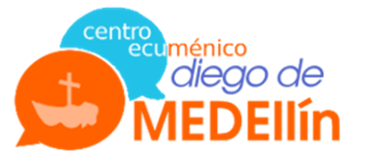 INVITACIÓNInvitamos a usted a participar en un conversatorio con Antje Schnoor y Manuel Ossa, sobre Religión y Política, para el próximo martes 30 de abril, de 18 a 20 horas.Es un conversatorio motivado por el libro "Santa Desobediencia”, que es resultado de la investigación de Antje sobre los jesuitas en Chile, durante los gobiernos de la Democracia Cristiana, la Unidad Popular y de la dictadura militar (1964-1983), traducido al español por Manuel y editado recientemente por la Universidad Alberto Hurtado.Uno de los temas planteados aquí por la autora es cómo la religión puede revestir en el largo plazo significados políticos tan contradictorios como la defensa del orden establecido, durante un tiempo, y el apoyo a políticas reformistas consideradas revolucionarias en el tiempo siguiente.Los jesuitas fueron actores que contribuyeron a posicionar políticamente a la iglesia en momentos muy álgidos. Su posicionamiento fue controvertido y les exigió revisar algunas de sus orientaciones religiosas fundamentales, como su relación con el orden y su prontitud a obedecer dentro de la iglesia.Las decisiones que ellos tomaron frente al poder político y su trato con los obispos abren preguntas y desafíos que deben plantearse también ahora frente a los dictados actuales de la globalización y del neoliberalismo. Este conversatorio se realizará en nuestra sede de Argomedo 40, (altura 600 de Vicuña Mackenna, a dos cuadras del metro Santa Isabel).Le esperamos.CENTRO ECUMÉNICO DIEGO DE MEDELLÍN